帕尔费耶维奇·安德烈·尼古拉耶维奇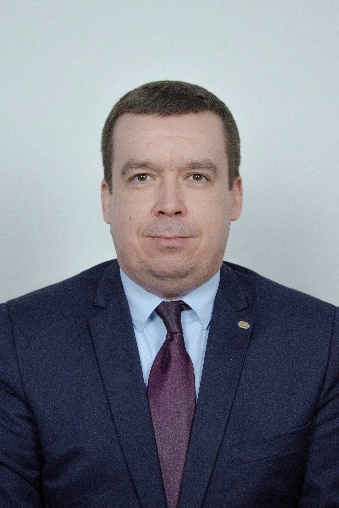 布列斯特国立技术大学应用力学教研组主任，科学博士。生于1986年。2005年以优异的成绩毕业于布列斯特理工学院金属切削机床专业。毕业后进入布列斯特国立技术大学进修机械工程技术专业，2009年毕业。2010年在布列斯特国立技术大学去的机械工程学硕士学位。2013年进修机械工程驱动系统和机器零件专业博士学位。2021年《多轴驱动的渐开线齿轮局部损伤的声学诊断》论文通过白俄罗斯国立技术大学论文委员会的答辩，取得博士学位。2014年担任工程技术学院助理职务，2017年在机械工程与车辆运行学院担任高级讲师，2022年担任应用力学系主任，执行各种教学任务。担任机械制造技术和机械制造创新技术专业的硕士生导师。工作期间发表了35篇科学作品，还有9篇与同系老师一同发表的教育作品。担任白俄罗斯共和国教育部"基于人工神经网络应用的机械系统和驱动的声学诊断 "和 "提高机械系统和驱动的仪器声学诊断的信息化程度 "两项基金的负责人。担任课程：切削原理（第5学期）；切削刀具学1（第6学期）；切削刀具学2（第7学期）。